	San José y Manuel AntonioVisita a las aguas termales de Tabacón y Playa7 días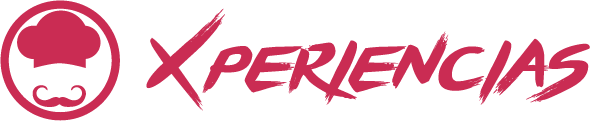 Salidas: diarias hasta noviembre 2024Mínimo 2 pasajerosDía 1. México – San JoséA su llegada a Costa Rica uno de nuestros representantes les estará esperando a la salida del aeropuerto internacional para darles la bienvenida y luego trasladarles hacia el área de San José donde se hospedarán por las próximas dos noches en el hotel seleccionado. Alojamiento.Día 2. San José Desayuno. A partir de esta mañana, se les entregará su auto de alquiler 4x4 (SsangYong Korando) e iniciará la aventura de conducir por su cuenta en Costa Rica en medio de paisajes inolvidables hasta los lugares establecidos en el programa. Desde San José, existe una gran cantidad de opciones que se pueden visitar en un solo día. Se puede visitar el volcán Irazú, el más alto del país y observar su impresionante cráter, para llegar a este volcán recomendamos visitar el Santuario Nacional de la Virgen de los Ángeles en la ciudad de Cartago, lugar de una importante peregrinación anual que ocurre todos los 02 de agosto. También se puede visitar la zona del Volcán Arenal donde existen diferentes complejos termales donde podrán relajarse en las albercas con agua calentada directamente del volcán Arenal, en ruta a este volcán sugerimos visitar el pueblo artesanal de Sarchí donde podrán adquirir coloridas artesanías de madera. Otras de las visitas sugeridas son las visitas a las plantaciones de Café Britt y café Café Doka, donde podrá adquirir Café de alta calidad y aprende el proceso completo que convierte los pequeños frutos rojizos en la deliciosa bebida milenaria. Además, se pueden visitar los jardines de cataratas La Paz, la visita a la finca cultural Corso Lechería y también los diferentes museos del centro de San José donde se exhibe el legado cultural indígena de los pueblos originarios de Costa Rica. Alojamiento.Día 3. San José – Manuel AntonioDesayuno. Durante la mañana, recomendamos iniciar la conducción hacia la costa del Pacifico Central, específicamente hasta las cercanías del Parque Nacional Manuel Antonio. Este corto trayecto se caracteriza por ser un viaje muy interesante y pintoresco; a medida que se desciende hacia la costa se observan variaciones en los escenarios, cambiando de la zona metropolitana a zonas boscosas, plantaciones agrícolas y finalmente al llegar a Manuel Antonio descubrirá un destino que involucra hermosas vistas panorámicas del Océano Pacifico, acompañados de un ambiente exuberante en medio del bosque tropical lluvioso. Alojamiento.Tiempo estimado de duración: 3 horasTiempo estimado con visitas: 7 horasLugares de interés a visitar en ruta: Parque Nacional Carara donde se realizan caminatas en el bosque tropical. Excursiones en bote en los manglares de Guacalillo, donde se pueden observar aves, mamíferos y los impresionantes cocodrilos. Recomendamos también visitar el parque de aventura Vista Los Sueños, donde se ofrecen cabalgatas, tirolesas, y cuatrimotos. Día 4 y 5. Manuel AntonioDesayuno. Estos días están a su disposición para descansar y disfrutar de las facilidades del hotel seleccionado o inclusive puede considerar realizar alguna de las excursiones opcionales que se ofrecen en la zona. Sugerimos la vista al Parque Nacional Manuel Antonio (Cerrado Lunes). A pesar de ser uno de los Parques Nacionales más pequeños del país, es uno de los más populares por su impresionante combinación de playas de arena blanca y los impresionantes bosques tropicales que las rodean. A lo largo de los senderos, podrán apreciar con gran facilidad la abundante flora y fauna que aquí se encuentran, destacando los osos perezosos, las iguanas, cangrejos coloridos y al adorable mono araña. Para los más aventureros, les recomendamos la excursión de canopy, donde se podrá deslizar desde las partes altas del bosque de un árbol a otro por medio de cables, de una manera segura y muy divertida. Alojamiento.Día 6. Manuel Antonio – San JoséDesayuno. Luego de haber disfrutado de varios días en el pacífico central de Costa Rica es tiempo de regresar al valle Central donde se hospedarán la última noche en Costa Rica. Ahí mismo se devolverá el automóvil rentado por la tarde. Alojamiento.Día 7. San José – MéxicoDesayuno. De acuerdo con su itinerario de vuelo, está programado el traslado hasta el Aeropuerto Internacional Juan Santamaría para abordar su vuelo internacional. Fin de los servicios. INCLUYE: Servicios incluidos en este paquete:Traslado regular desde el Aeropuerto Int’l Juan Santamaria SJO hasta San José.Tres (3) noches de hospedaje en el hotel seleccionado en San JoséDos noches al inicio y una noche al final de programaCinco (5) días de renta de vehículo SUV Compacto 4x2 AutomáticoIncluye: la renta diaria del vehículo, libre kilometraje, GPS o Wi-Fi sujeto a disponibilidad y sin cargo dos de los pasajeros pueden conducir el vehículo rentando.Wifi:El cliente debe dejar un depósito de $100Se pueden conectar un máximo de 5 dispositivosLa velocidad es de 6 megas ilimitadoLa conexión a los dispositivos es por wifi no por bluetoothServicios No Incluidos: El depósito de garantía del automóvil, el seguro diario, sillas de niños, ni servicios opcionales ofrecidos por el rent a car. Tampoco incluye el combustible, tasas de peaje, tiquetes de ferry, ni gastos propios de la conducción.Entrega del vehículo: Hotel seleccionado en San José el día 2 en la mañana (08:00am)Devolución del vehículo: Hotel seleccionado en San José el día 6 en la tarde (04:00pm)Tres (3) noches de hospedaje en el hotel seleccionado en Manuel AntonioTraslado regular desde San José hasta el Aeropuerto Int’l Juan Santamaria SJO.6 desayunosImpuesto de ventas.Tarjeta Básica de asistencia al viajero.No Incluye:Servicios, excursiones o comidas no especificadas.Vuelos internacionales e internos.Gastos personales.Impuestos de Salida de Costa Rica $29.00 USD por personaPropinas a mucamas, botones, guías, chóferes.LISTA DE HOTELES (Previstos o similares)LISTA DE HOTELES (Previstos o similares)LISTA DE HOTELES (Previstos o similares)CIUDADHOTELCATSAN JOSÉSLEEP INNTRADISSON SAN JOSÉPREAL INTERCONTINENTALSMANUEL ANTONIOTHE FALLS RESORTTPARADOR RESORT & SPA HAB TROPICALPPARADOR RESORT & SPA HAB PREMIUMP Y SPRECIO POR PERSONA EN USDPRECIO POR PERSONA EN USDPRECIO POR PERSONA EN USDPRECIO POR PERSONA EN USDPRECIO POR PERSONA EN USDTURISTA DBLTPLSGL MNRTERRESTRE7406401200310TERRESTRE Y AÉREO9608601420530SUPL. 01 ENE - 30 ABR 2024145145260150PRIMERA DBLTPLSGL MNRTERRESTRE10408601800170TERRESTRE Y AÉREO126010802020390SUPL. 01 OCT - 15 DIC 2023 / 01 ENE - 30 ABR 20249570165NASUPL. 01 JUL - 31 AGO 20247050135NAPRIMERA CON SUPERIORDBLTPLSGL MNRTERRESTRE152012102660NATERRESTRE Y AÉREO174014302880NASUPL. 01 ENE - 30 ABR 2024165115300NASUPL. 01 JUL - 31 AGO 202411080215NARUTA AÉREA PROPUESTA CON AVIANCA MEX/SJO/MEXIMPUESTOS Y Q DE COMBUSTIBLE (SUJETOS A CONFIRMACIÓN): 240 USDSUPL PASAJERO VIAJANDO SOLO 230 USDSUPLEMENTO DESDE EL INTERIOR DEL PAÍS: CONSULTARTARIFAS SUJETAS A DISPONIBILIDAD Y CAMBIO SIN PREVIO AVISO VIGENCIA A NOVIEMBRE 2024. (EXCEPTO SEMANA SANTA, PUENTES Y DÍAS FESTIVOS. CONSULTE SUPLEMENTOS)